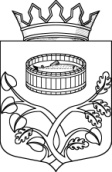 Ленинградская областьАдминистрацияЛужского муниципального районаПостановлениеОт  02 октября 2018 г.  №  3085В соответствии с Бюджетным кодексом Российской Федерации,                  ст.ст. 15, 17 Федерального закона от 16.10.2003 № 131-ФЗ «Об общих принципах организации местного самоуправления в Российской Федерации»,  Стратегией социально-экономического развития Лужского муниципального района на 2016-2030 гг., руководствуясь постановлением администрации Лужского муниципального района от 30.10.2013 № 3279 «Об утверждении Порядка разработки, реализации и оценки эффективности муниципальных программ Лужского муниципального района Ленинградской области», администрация Лужского муниципального района  п о с т а н о в л я е т:Утвердить муниципальную программу «Развитие жилищно- коммунального и дорожного хозяйства Лужского муниципального района» (приложение).Настоящее постановление подлежит официальному опубликованию.Контроль за исполнением постановления возложить на заместителя главы администрации Лужского муниципального района Кузьмина Е.И.Настоящее постановление вступает в силу со дня подписания. И.о. главы администрацииЛужского муниципального района				                 Ю.В. НамлиевРазослано: ОТСиКХ – 2 экз., КЭРиИД – 2 экз., КФ, ОБУ, КО, сектор ФМК, прокуратура.УТВЕРЖДЕНАпостановлением администрации Лужского муниципального района от 02.10.2018 № 3085 (приложение)МУНИЦИПАЛЬНАЯ ПРОГРАММА  «РАЗВИТИЕ ЖИЛИЩНО-КОММУНАЛЬНОГО И ДОРОЖНОГО ХОЗЯЙСТВА ЛУЖСКОГО МУНИЦИПАЛЬНОГО РАЙОНА» СодержаниеПаспорт муниципальной программы «Развитие жилищно-коммунального и дорожного  хозяйства Лужского муниципального района»………………………………………………………..	3I. Общая характеристика, основные проблемы и прогноз развития сферы реализации муниципальной программы…………………………………………………………………………….	5II. Цели и задачи муниципальной программы…………………………………………………………	5III. Планируемые результаты реализации, сроки  и этапы реализации муниципальной программы, оценка энергоэффективности реализации программы………………………………………………..	6IV. Характеристика основных мероприятий муниципальной программы…………………………. 	6V. Информация о ресурсном обеспечении муниципальной программы…………………………….	7 VI. Анализ рисков реализации муниципальной программы и описание мер по минимизации их негативного влияния…………………………………………………………………………………….	7Подпрограмма 1 «Энергосбережение и повышение энергетической эффективности» .…………..9Подпрограмма 2 «Содержание и ремонт автомобильных дорог и искусственных сооружений»..13Подпрограмма 3 «Безопасность дорожного движения» ………………………………...................17Подпрограмма4 «Организация мероприятий межпоселенческого характера по охране окружающей среды» ……………………………………………………………….............................20Подпрограмма 5 «Организация транспортного обслуживания»…………………………………...23Подпрограмма 6 «Газификация Лужского муниципального района»……………………………..25ПАСПОРТмуниципальной программы«Развитие жилищно-коммунального и дорожного хозяйства Лужского муниципального района» I. Общая характеристика, основные проблемы и прогноз развития сферы реализации муниципальной программыОбеспечение высокого качества предоставления жилищно- коммунальных услуг  - один из приоритетов государственной политики в Российской Федерации, а наличие возможности улучшения жилищных условий является важнейшим показателем повышения благосостояния населения, предпосылкой социальной и экономической стабильности государства.Реформирование жилищно-коммунального хозяйства уже прошло несколько важных этапов, в ходе которых были в целом выполнены задачи реформы системы платы за коммунальные услуги, финансового оздоровления организаций жилищно-коммунального хозяйства. Тем не менее, конечные цели реформы - обеспечение нормативного качества коммунальных услуг, повышение ее энергоэффективности – на сегодняшний день еще не достигнуты. Высокие темпы роста спроса на автомобильные перевозки, численности автотранспортных средств и уровня автомобилизации не сопровождаются соответствующими темпами развития дорожной сети.Несмотря на увеличение объемов финансирования автомобильных дорог, в последние годы имеющихся средств недостаточно для проведения реконструкции, выполнения полного комплекса работ по содержанию, ремонту и капитальному ремонту автомобильных дорог Лужского муниципального района в соответствии с нормативами.Газификация – вопрос, который волнует многих жителей Лужского муниципального района. Темпы газификации из года в год настойчиво наращиваются.Однако еще не все населенные пункты Лужского района газифицированы. Выполнение мероприятий по газификации жилищного фонда населенных пунктов будет способствовать сохранению социальной стабильности на территории Лужского муниципального района и ускоренным темпам развития его инженерной инфраструктуры.Приоритетными направлениями социально-экономического развития Лужского муниципального района являются создание достойных и комфортных условий для жизнедеятельности населения, предоставление бесперебойных и качественных жилищно-коммунальных услуг потребителям, эффективная работа объектов обеспечения энергетическими ресурсами, улучшение экологической обстановки и повышение безопасности жизнедеятельности.Наличие широкого спектра проблемных вопросов, связанных с развитием жилищно-коммунального и дорожного хозяйства Лужского муниципального района явилось основанием для разработки и последующей реализации муниципальной программы «Развитие жилищно-коммунального и дорожного хозяйства Лужского муниципального района» (далее – муниципальная программа).II. Цели и задачи муниципальной программыОсновной целью муниципальной программы является улучшение социально-экономических условий проживания жителей Лужского муниципального района, повышение эффективности функционирования жилищно-коммунального и дорожного хозяйства на территории района, а именно:повышение эффективности использования энергетических ресурсов;обеспечение сохранности автомобильных дорог общего пользования местного значения;обеспечение безопасности дорожного движения на территории Лужского муниципального района;создание для жителей Лужского муниципального района благоприятных условий проживания и максимально комфортной среды обитания;повышение комфортности обслуживания, доступности и качества услуг транспортного комплекса для населения Лужского муниципального района;улучшение социально-экономических условий проживания жителей Лужского муниципального района и обеспечение широкого использования природного газа в качестве топлива и для бытовых нужд.Для достижения поставленных целей предполагается решить следующие задачи:1.   Повышение энергоэффективности в бюджетной сфере.2. Приведение в нормативное состояние автомобильных дорог и искусственных сооружений, находящихся в границах Лужского муниципального района.3. Создание условий для грамотного и безопасного поведения участников дорожного движения.4. Улучшение санитарного состояния территорий Лужского муниципального района.5.  Оптимизация выполнения пригородных и городских пассажирских перевозок.6. Повышение уровня газификации населения, социальных объектов и бизнеса.III. Планируемые  результаты реализации, сроки и этапы реализации муниципальной программы, оценка эффективности реализации муниципальной программыВ результате реализации мероприятий, предусмотренных муниципальной программой, должны быть достигнуты следующие показатели:К концу 2024 года:Увеличение отремонтированных автомобильных дорог общего пользования местного значения, находящихся в границах Лужского муниципального района, - до 30 км за период действия муниципальной программы.Ежегодное содержание проезжей части грунтовых и щебеночных дорог протяженностью  207,73 кмКоличество ликвидированных несанкционированных свалок 18 ед.Количество проданных проездных билетов обучающимся  5500  шт. в год. Организация социальных автобусных маршрутов  47 ед. в год. Количество построенных объектов газоснабжения 7 ед.Срок реализации муниципальной программы: 2019– 2024 годы. Муниципальная программа реализуется в один этап.Оценка эффективности муниципальной программы проводится в соответствии с Порядком разработки, реализации и оценки эффективности муниципальных программ Лужского муниципального района Ленинградской области, утвержденным постановлением администрации Лужского муниципального района от 30.10.2013 № 3279. IV. Характеристика основных мероприятий муниципальной программы Каждая из подпрограмм имеет собственную систему целевых ориентиров, согласующихся с целями и задачами муниципальной программы и подкрепленных конкретными комплексами мероприятий, реализуемых в рамках соответствующих основных мероприятий. Выстроенная в рамках муниципальной программы система целевых ориентиров (цели, задачи, ожидаемые результаты) представляет собой четкую согласованную структуру, посредством которой установлена прозрачная и понятная связь реализации отдельных мероприятий с достижением конкретных целей на всех уровнях муниципальной программы.Муниципальная программа включает в себя реализацию следующих подпрограмм:Подпрограмма 1 «Энергосбережение и повышение энергетической эффективности;Подпрограмма 2 «Содержание и ремонт автомобильных дорог и искусственных сооружений»;Подпрограмма 3 «Безопасность дорожного движения»;Подпрограмма 4 «Организация мероприятий межпоселенческого характера по охране окружающей среды»;Подпрограмма 5 «Организация транспортного обслуживания»;Подпрограмма 6 «Газификация Лужского муниципального района».Сведения о мероприятиях подпрограмм, сроках реализации и взаимосвязи с показателями и индикаторами приводятся в приложении 1 к муниципальной программе.V. Информация о ресурсном обеспечении муниципальной программыФинансирование муниципальной программы осуществляется за счет средств местного бюджета Лужского муниципального района и бюджета Ленинградской области. Дополнительными источниками финансирования могут быть средства федерального и областного бюджетов, средства частных инвесторов и иные привлеченные средства.Общий объем финансирования программы за весь период реализации составит 215689,3 тыс. рублей, в том числе:Средства местного бюджета:2019 г. –  27932,5    тысяч рублей;2020 г. –  27932,5    тысяч рублей;2021 г. –  27932,5    тысяч рублей;2022 г. –  27932,5    тысяч рублей;2023 г. –  27932,5    тысяч рублей;2024 г. –  27932,5    тысяч рублей.Субсидии областного бюджета:2019 г. –   48094,3   тысяч рублей.Объемы финансирования муниципальной программы носят прогнозный характер и подлежат ежегодному уточнению при формировании проекта бюджета Лужского муниципального района, бюджета Ленинградской области на очередной финансовый год, исходя из возможностей.Объемы финансирования муниципальной программы на очередной финансовый год за счет средств местного бюджета Лужского муниципального района определяются решением о бюджете Лужского муниципального района на очередной финансовый год. Реализация основных мероприятий осуществляется в рамках Федерального закона от 05 апреля 2013 г. № 44-ФЗ «О контрактной системе в сфере закупок товаров, работ услуг для обеспечения государственных и муниципальных нужд» (с изменениями и дополнениями).Сведения о финансировании в разбивке по подпрограммам, мероприятиям и срокам представлены в приложении 1 к муниципальной программе.VI. Анализ рисков реализации муниципальной программы и описание мер по минимизации их негативного влиянияРеализация муниципальной программы подвержена влиянию общих групп рисков и негативных факторов. Можно также выделить индивидуализированные риски, характерные для отдельных подпрограмм. Существуют некоторые рисковые события, наступление которых может исказить (уменьшить) положительный эффект от реализации муниципальной программы.Основным риском реализации муниципальной программы является неэффективное и неполное использование органами местного самоуправления Лужского района, учреждениями и организациями возможностей, предоставляемых в рамках реализации мероприятий муниципальной программы. Несмотря на позитивные тенденции последнего времени, сохраняется высокая степень неопределенности относительно того, как и какими темпами будет проходить восстановление мировой экономики после периода глубокой глобальной рецессии. Неопределенность в этом вопросе будет снижать интерес инвесторов вкладывать в более рискованные проекты, в связи с этим они будут придерживаться более консервативного поведения при выборе мест приложения своим капиталам.Отсутствие финансирования либо финансирование в недостаточном объеме мероприятий муниципальной программы. В этом случае будет затруднена реализация запланированных мероприятий муниципальной программы.Другим не менее важным риском реализации муниципальной программы может стать несогласованная работа органов местного самоуправления Лужского района (затруднения в выработке общей позиции и ее последовательная реализация на законодательном уровне в последующем и так далее).Еще одним негативным фактором, который может существенно осложнить планы по реализации муниципальной программы, является параллельное принятие дублирующих законодательных и ведомственных актов (как на федеральном, так и на региональном (муниципальном) уровне). Так, реализация данного негативного сценария может привести к избыточным административным и иным ограничениям и, соответственно, дополнительным необоснованным расходам инвесторов.Также следует отметить риски, связанные с денежно-кредитной политикой Центрального банка Российской Федерации и бюджетной политикой Минфина России. Сведения об индивидуализированных рисках подпрограмм приведены в описании соответствующих подпрограмм.Принятие мер по управлению рисками осуществляется в процессе мониторинга реализации муниципальной программы и оценки ее эффективности и результативности, осуществляемыми в соответствии с Порядком разработки, реализации и оценки эффективности муниципальных программ Лужского муниципального района Ленинградской области (постановление администрации Лужского муниципального района от                         30 октября 2013 г. № 3279).Минимизация рисков общего характера осуществляется на основе формирования ежегодных планов реализации муниципальной программы и мониторинга хода ее выполнения, позволяющего выявлять причины и принять соответствующие меры регулирования. Подпрограмма 1 «Энергосбережение и повышение энергетической эффективности» ПАСПОРТподпрограммы«Энергосбережение и повышение энергетической эффективности» Раздел I. Характеристика текущего состояния сферыреализации подпрограммыФедеральный закон от 23.11.2009 № 261-ФЗ «Об энергосбережении и о повышении энергетической эффективности и о внесении изменений в отдельные законодательные акты Российской Федерации» и Стратегия России на период до 2030 года, утвержденная распоряжением Правительства  Российской Федерации от 13.11.2009 № 1715-р, являются основными документами, определяющими задачи долгосрочного социально-экономического развития в энергетической сфере, и прямо указывают, что мероприятия по энергосбережению и эффективному использованию энергии должны  стать обязательной частью программ социально-экономического развития муниципальных образований.В соответствии с подпрограммой «Энергосбережение и повышение энергетической эффективности» в рамках муниципальной программы «Развитие жилищно-коммунального и дорожного хозяйства Лужского муниципального района на 2015-2018 годы» были проведены следующие мероприятия:выполнены работы по замене старых оконных блоков в школе № 6, в детском саду № 5 на стеклопакеты;выполнены работы по замене старых оконных блоков на энергосберегающие 2-х камерные стеклопакеты - 42 шт. и установке 2-х камерных дверей с доводчиками - 4 шт. в школе Городка - филиала                         МОУ «Средняя школа № 2».Раздел II. Цели и задачи подпрограммыЦелью подпрограммы является повышение эффективности использования энергетических ресурсов.Основные задачи подпрограммы:Повышение энергоэффективности в бюджетной сфере.Кроме того, для достижения намеченной цели необходимы:развитие системы энергосбережения и энергетической эффективности на объектах муниципальной собственности (замена ламп накаливания на энергосберегающие лампы, осуществление  термореновации  зданий  в  части  замены  оконных  блоков  на  стеклопакеты, реконструкция систем отопления и водоснабжения, сетей электроснабжения, поверка узлов учета расхода тепла и воды, установка автоматизированной системы контроля за расходом электроэнергии, установка приборов учетов расхода ресурсов,  автоматизация тепловых пунктов с устройством погодозависимой  автоматики);организация проведения энергоаудита, энергетических обследований, ведение энергетических паспортов,  выполнение  мероприятий  по  энергосбережению,  указанных  в  энергетических  паспортах бюджетных  учреждений  образования,  социальной  защиты  населения  и  культуры,  на  основании которых определена энергетическая стратегия, и которая  определила  «самые  узкие  места»  в  энергосбережении  и  позволяет  направить  денежные  средства  в  наиболее  эффективные  мероприятия  по  энергосбережению;    установка двухкамерных стеклопакетов на объектах муниципальной собственности,  что  позволит в дальнейшем не только получить экономию бюджетных средств, но и повысить внутренний комфорт помещений,  значительно сократить риски заболеваемости среди воспитанников,  учащихся  и  работников муниципальных учреждений, улучшить  корректность  работы  отопительного  оборудования  и  уменьшить  нагрузки  на  электрические  сети  в  отопительный  период.  Раздел III. Система мероприятий подпрограммыПодпрограммой  по  энергосбережению  за  2019-2024  годы  планируется  реализовать мероприятия  по  энергосбережению  в бюджетных  учреждениях образования, социальной защиты населения и культуры,  муниципальных административных зданиях, расположенных на  территории  Лужского  муниципального  района:замена старых оконных блоков на энергосберегающие двухкамерные стеклопакеты; установка двухкамерных дверей с доводчиками;установка  термостатических клапанов на  радиаторы, установка автоматизированных индивидуальных тепловых пунктов,замена  ламп  накаливания на энергосберегающие;выполнение работ по автоматизации тепловых пунктов с  устройством  погодозависимой автоматики;организация публикаций/выступлений в СМИ на тему энергосбережения;проведение творческих конкурсов на тему энергосбережение среди детей и  молодежи;организация и проведение в общеобразовательных учреждениях и в учреждениях дополнительного образования Лужского района лекций, конкурсов, обучающих семинаров на тему энергосбережения и энергоэффективности.Раздел IV. Ожидаемые результаты реализации подпрограммы, срок и этапы реализацииК концу 2024 года:Замена старых оконных блоков на энергосберегающие 2-х камерные стеклопакеты  332 ед.Кроме того, стимулировать рациональное использование энергетических ресурсов потребителями посредством комплексного оснащения средствами учета, контроля и автоматического регулирования потребления энергоносителей.Сформировать среди населения энергосберегающее поведение.Запланированные в подпрограмме мероприятия на источниках энергоресурсов при распределении тепловой и электрической энергии и в конечном потреблении позволят высвободить значительное количество энергоресурсов, необходимое для обеспечения социально-экономического развития Лужского муниципального района без существенного прироста новых энергоресурсов.Срок реализации подпрограммы 2019-2024 годы, подпрограмма реализуется в 1 этап.V. Ресурсное обеспечение подпрограммы.Общий объем финансирования подпрограммы за счет средств местного бюджета Лужского муниципального района за весь период реализации составит 6600,0 тыс. рублей, в том числе:2019 г. –  1100,0   тыс. рублей; 2020 г. –  1100,0   тыс. рублей; 2021 г. –  1100,0   тыс. рублей; 2022 г. –  1100,0   тыс. рублей; 2023 г. –  1100,0   тыс. рублей; 2024 г. –  1100,0   тыс. рублей. Объемы финансирования подпрограммы на очередной финансовый год за счет средств местного бюджета Лужского муниципального района определяются решением о бюджете Лужского муниципального района на очередной финансовый год. Объемы финансирования для проведения разовых и однократных мероприятий уточняются при формировании проекта бюджета на очередной финансовый год. Дополнительными источниками финансирования могут быть средства федерального и областного бюджетов, средства частных инвесторов и иные привлеченные средства. Информация о ресурсном обеспечении подпрограммы по годам реализации и источникам финансирования представлена в приложении 1 к муниципальной программе.Подпрограмма 2 «Содержание и ремонт автомобильных дорог и искусственных сооружений»  ПАСПОРТподпрограммы«Содержание и ремонт автомобильных дорог и искусственных сооружений» Раздел I. Характеристика текущего состояния сферы реализации подпрограммы Дорожное хозяйство является одной из отраслей экономики, развитие которой напрямую зависит от общего состояния экономики страны, и в то же время дорожное хозяйство как один из элементов инфраструктуры экономики оказывает влияние на ее развитие.Автомобильный транспорт как один из самых распространенных,  мобильных видов транспорта требует наличия развитой сети автомобильных дорог с комплексом различных инженерных сооружений на них.  Одним из направлений деятельности государства по финансированию дорожного хозяйства является максимальное удовлетворение потребности населения и экономики страны в автомобильных дорогах с высокими потребительскими свойствами при минимальных и ограниченных финансовых ресурсах.Показателями улучшения состояния дорожной сети являются:снижение текущих издержек, в первую очередь для пользователей автомобильных  дорог;стимулирование общего экономического развития прилегающих территорий;экономия времени как для перевозки пассажиров, так и для прохождения грузов, находящихся в пути;снижение числа дорожно-транспортных происшествий и  нанесенного материального ущерба;повышение комфорта и удобства поездок.Социальная значимость роли автомобильных дорог может быть оценена по следующим показателям: экономия свободного времени, увеличение занятости и снижение миграции населения и т.д. В целом улучшение «дорожных условий» приводит к:сокращению времени на перевозки грузов и пассажиров (за счет увеличения скорости движения);снижению износа транспортных средств из-за неудовлетворительного качества дорог;повышению спроса на услуги дорожного сервиса;повышению транспортной доступности;сокращению числа дорожно-транспортных происшествий.Отсутствие развитой сети автомобильных дорог – одна из главных причин фактической деградации системы расселения населения. Автомобильные дороги Лужского муниципального района обеспечивают связь сельских поселений между собой, с районным центром, а так же населенных пунктов, входящих в состав  района.       Развитие экономики поселения во многом определяется эффективностью функционирования автомобильного транспорта, которая зависит от уровня развития и состояния сети, автомобильных дорог общего пользования.Недостаточный уровень развития дорожной сети приводит к значительным потерям экономики района, поэтому совершенствование сети автомобильных дорог общего пользования имеет важное значение для Лужского муниципального района.В соответствии с подпрограммой «Содержание и ремонт автомобильных дорог и искусственных сооружений» в рамках муниципальной программы «Развитие жилищно-коммунального и дорожного хозяйства Лужского муниципального района на 2015-2018 годы» были проведены следующие мероприятия:В 2016 году выполнен ремонт асфальтобетонного покрытия автомобильных дорог:подъезд к д. Баньково протяженностью 0,392 км;подъезд к д. Старая Середка протяженностью 0,9 км, площадью  5400 кв. м;подъезд к местечку ГЭС-1, участок от 0,00 до + 0,77 км, протяженность 0,77 км, площадью 4620 кв. м;подъезд к д. Горыни (от региональной а/д Чолово  Клуколово  Милодеж до д. Горыни), протяженность 1,6 км,  площадь  10464 кв. м;подъезд к д. Чолово (начало дороги ж/д ст. Чолово, конец дороги -                 д. Чолово), протяженность 1,0 км,  площадь  5000 кв. м;подъезд к д. Никулкино (начало дороги – д. Печково, конец дороги  д. Никулкино), протяженность 9,041 км, площадь 54246 кв. м;ремонт моста через р. Тесова у д. Волосково Ям-Тесово сельского поселения;подъезд к д. Щупоголово (от д. Горыни до д. Щупоголово) Лужского района, протяженность 3,894 км, площадь 23364 кв. м;подъезд к ж/д. станции (начало дороги от а/д Санкт-Петербург – Псков (129 км), конец дороги – разъезд генерала Омельченко).В 2017 году выполнен ремонт автомобильных дорог общего пользования местного значения:от д. Пожарище до д. Стаи протяженностью 1,584 км;подъезд к д. Хвошно протяженностью 7,815 км;подъезд к д. Ванино Поле (от а/д. Санкт-Петербург  Невежицы, конец дороги – д. Ванино Поле) протяженностью 0,399 км;подъезд к д. Вяжище, от поворота на д. Бараново до д. Вяжище, протяженностью 0,305 км.В 2018 году выполнен ремонт автомобильных дорог общего пользования местного значения:подъезд к д. Келло и Заполье начало дороги - от автодороги Запишенье до д.д. Келло и Заполье протяженностью 2,453 км; подъезд к д. Великое Село Тёсовского сельского поселения протяженностью  2,428 км;подъезд к д. Островенка протяженностью 0,116 км.Наличие проблемных вопросов, связанных с содержанием автомобильных дорог, явилось основанием для разработки и последующей реализации данной подпрограммы.Раздел II. Цели и задачи подпрограммы Целью подпрограммы  является:обеспечение сохранности автомобильных дорог общего пользования местного значения, находящихся в границах Лужского муниципального района.Для достижения намеченной цели предполагается решение следующих задач:приведение в нормативное состояние автомобильных дорог и искусственных сооружений, находящихся в   границах Лужского муниципального района. Раздел III. Система мероприятий подпрограммыРеализация подпрограммы осуществляется следующими  мероприятиями:Содержание автомобильных дорог. Ремонт автомобильных дорог и искусственных сооружений, в том числе:В 2019 году предусматривается реализация задач по ремонту автомобильных дорог:подъезд к д. Райково (начало дороги – д. Глубокое, конец дороги –                     д. Райково);подъезд к д. Овиновичи (начало дороги – пос. Торковичи, конец дороги – д. Овиновичи). Раздел IV. Ожидаемые результаты реализации подпрограммы, сроки и этапы реализацииОжидаемыми результатами к концу реализации подпрограммы  являются:Увеличение отремонтированных автомобильных дорог общего пользования местного значения, находящихся в границах Лужского муниципального района, -  30  км.Ежегодное содержание проезжей части дорог с асфальтовым и усовершенствованным покрытием протяженностью  12,81 км.Ежегодное содержание проезжей части грунтовых и щебеночных дорог протяженностью  207,73 км. Срок реализации подпрограммы 2019-2024 годы, подпрограмма реализуется в 1 этап.V. Ресурсное обеспечение подпрограммы.Общий объем финансирования подпрограммы за счет средств местного и областного бюджетов за весь период реализации составит –                                               124389,0  тыс. рублей, в том числе:средства местного бюджета:2019 год – 20731,5   тыс. рублей;2020 год – 20731,5   тыс. рублей;2021 год – 20731,5   тыс. рублей;2022 год – 20731,5   тыс. рублей;2023 год – 20731,5   тыс. рублей;2024 год – 20731,5   тыс. рублей.Объемы финансирования подпрограммы на очередной финансовый год за счет средств местного бюджета Лужского муниципального района определяются решением о бюджете Лужского муниципального района на очередной финансовый год. Объемы финансирования для проведения разовых и однократных мероприятий уточняются при формировании проекта бюджета на очередной финансовый год. Дополнительными источниками финансирования могут быть средства федерального и областного бюджетов, средства частных инвесторов и иные привлеченные средства. Информация о ресурсном обеспечении подпрограммы по годам реализации и источникам финансирования представлена в приложении 1 к муниципальной программе.Подпрограмма 3 «Безопасность дорожного движения»Паспортподпрограммы     «Безопасность дорожного движения»Раздел I. Характеристика текущего состояния сферы реализации подпрограммы Безопасность дорожного движения является одной из важных социально-экономических и демографических задач Российской Федерации. Аварийность на автомобильном транспорте наносит огромный материальный и моральный ущерб как обществу в целом, так и отдельным гражданам.В соответствии с Федеральным законом от 10.12.1995 № 196 ФЗ                            «О безопасности дорожного движения», органы местного самоуправления в соответствии с законодательством РФ, в пределах своей компетенции решают вопросы обеспечения безопасности дорожного движения.Уменьшить уровень аварийности, человеческие и материальные потери возможно лишь при осуществлении согласованного комплекса законодательных, экономических, организационных, технических мероприятий по обеспечению безопасности дорожного движения.Серьезная изношенность старых и нехватка новых дорожных знаков приводит к созданию аварийных ситуаций на дорогах.Специалистами администрации Лужского муниципального района выявлены адреса неудовлетворительного состояния дорожных знаков, а также адреса полного их отсутствия. Руководствуясь полученной информацией, а также учитывая многочисленные обращения жителей на состояние элементов дорожной безопасности, определяются объекты, находящиеся в наиболее неудовлетворительном состоянии, которые необходимо привести в надлежащее состояние. Эффективность самих мероприятий во многом будет зависеть от объемов необходимого финансирования. Реализация подпрограммы позволит значительно улучшить ситуацию с дорожно-транспортной аварийностью в населенных пунктах Лужского муниципального района. Раздел II. Цели и задачи подпрограммы Основная цель подпрограммы:обеспечение безопасности дорожного движения на территории Лужского муниципального района;Задачи  подпрограммы:создание условий для грамотного и безопасного поведения участников дорожного движения;формирование у детей навыков безопасного поведения на дорогах.Раздел III. Характеристика основных мероприятий подпрограммы Для повышения безопасности дорожного движения по снижению аварийности в местах концентрации ДТП на автомобильных дорогах общего пользования местного значения, находящихся в границах Лужского муниципального района,  в рамках подпрограммы реализуются следующие мероприятия:приобретение новых дорожных знаков;мероприятия по предупреждению детского дорожно-транспортного травматизма.Раздел IV. Ожидаемые результаты реализации подпрограммы,  сроки и этапы  реализацииВыполнение мероприятий подпрограммы позволит добиться обеспечения охраны жизни, здоровья граждан, повышения гарантий их законных прав на безопасные условия движения по дорогам муниципального района.К концу 2024 года:Количество отремонтированных и  установленных дорожных знаков                     60 ед.Количество приобретенных материалов и инвентаря (игровых наборов «Жилет-накидка», стендов «Уголок безопасности дорожного движения», магнитно-маркерных досок «дорожные правила пешехода», световозвращающих жилетов-накидок, оборудования для соревнований «Безопасное колесо» и т.д.) для проведения мероприятий по предупреждению детского дорожно-транспортного травматизма 245 ед.Срок реализации подпрограммы 2019-2024 годы, реализация подпрограммы в 1 этап.Раздел V. Ресурсное обеспечение подпрограммыОбщий объем финансирования подпрограммы за счет средств местного бюджета Лужского муниципального района за весь период реализации составит – 5370,0 тыс. рублей, в том числе:2019 год –  895,0   тыс. рублей,2020 год –  895,0   тыс. рублей,2021 год –  895,0   тыс. рублей,2022 год –  895,0   тыс. рублей,2023 год –  895,0   тыс. рублей,2024 год –  895,0   тыс. рублей.Объемы финансирования подпрограммы на очередной финансовый год за счет средств местного бюджета Лужского муниципального района определяются решением о бюджете Лужского муниципального района на очередной финансовый год. Объемы финансирования для проведения разовых и однократных мероприятий уточняются при формировании проекта бюджета на очередной финансовый год. Дополнительными источниками финансирования могут быть средства федерального и областного бюджетов, средства частных инвесторов и иные привлеченные средства. Информация о ресурсном обеспечении подпрограммы по годам реализации и источникам финансирования представлена в приложении 1 к муниципальной программе.Подпрограмма 4 «Организация мероприятий межпоселенческого характера по охране окружающей среды».  ПАСПОРТподпрограммы«Организация мероприятий межпоселенческого характера по охране окружающей среды» Раздел I. Характеристика текущего состояния сферыреализации подпрограммыВ соответствии с Федеральным законом от 06 октября 2003 года                           № 131-ФЗ «Об общих принципах организации местного самоуправления в Российской Федерации» к вопросам местного значения муниципального района отнесены: участие в организации деятельности по сбору (в том числе раздельному сбору), транспортированию, обработке, утилизации, обезвреживанию, захоронению твердых коммунальных отходов на территориях соответствующих муниципальных районов; организация мероприятий межпоселенческого характера по охране окружающей среды.  Проблема сбора, вывоза и захоронения мусора с несанкционированных свалок, расположенных на территории Лужского муниципального района, является одной из самых актуальных в плане поддержания санитарно-гигиенического состояния и охраны окружающей среды. Общее повышение уровня жизни привело к увеличению потребления товаров и, как следствие, упаковочных материалов разового пользования, значительно сказалось на количестве образования свалок мусора.Неудовлетворительное состояние окружающей среды и экологические проблемы тесно связаны с низким уровнем экологической культуры жителей и их отстраненностью от решения экологических проблем.Организация мероприятий межпоселенческого характера по охране окружающей среды заключается в осуществлении экологического просвещения, формировании экологической культуры в обществе, воспитании бережного отношения к природе, рациональном использовании природных ресурсов, информировании населения о состоянии окружающей среды. Во многом экологическое благополучие территории зависит от экологического воспитания и формирования экологической культуры населения, в том числе и подрастающего поколения.Раздел II. Цели и задачи подпрограммыОсновные цели подпрограммы:создание для жителей Лужского муниципального района благоприятных условий проживания и максимальной комфортности среды обитания.Для достижения поставленных целей предполагается решить следующие задачи:улучшение санитарного состояния территорий Лужского муниципального района;осуществление экологического просвещения, формирование экологической культуры в обществе, воспитание бережного отношения к природе, в т.ч. организация размещения социальной рекламы, направленной на охрану окружающей среды.Раздел III. Ожидаемые результаты реализации подпрограммы, срок и этапы реализацииОжидаемыми результатами к концу реализации подпрограммы  являются: Улучшение санитарного состояния территорий Лужского муниципального района.Количество ликвидированных несанкционированных свалок 18 (за период действия программы).Количество проведенных мероприятий экологического просвещения               12 ед.Раздел IV. Ресурсное обеспечение подпрограммыОбщий объем финансирования подпрограммы за счет средств местного бюджета Лужского муниципального района за весь период реализации составит –  1200,0 тыс. рублей, в том числе:2019 год –   200,0 тыс. рублей,2020 год –   200,0 тыс. рублей,2021 год –   200,0 тыс. рублей,2022 год –   200,0 тыс. рублей,2023 год –   200,0 тыс. рублей,2024 год –   200,0 тыс. рублей.Дополнительными источниками финансирования могут быть средства федерального и областного бюджетов, средства частных инвесторов и иные привлеченные средства.Подпрограмма 5 «Организация транспортного обслуживания»ПАСПОРТподпрограммы«Организация транспортного обслуживания» Раздел I. Характеристика текущего состояния сферыреализации подпрограммыСоздание  условий  для  предоставления  транспортных  услуг населению и организация транспортного обслуживания населения между поселениями в границах муниципального района является одной из насущных проблем, требующих ежедневного внимания и эффективного решения, относящихся к вопросам местного значения муниципального образования.Многие населенные пункты Лужского муниципального района имеют регулярное автобусное сообщение. Маршрутная сеть включает в себя                           12 городских и 35 пригородных маршрутов. На этих маршрутах  задействовано 55 автобусов.Раздел II. Цели и задачи подпрограммыЦелью подпрограммы является повышение комфортности обслуживания, доступности и качества услуг транспортного комплекса для населения Лужского муниципального района. Основные задачи:оптимизация выполнения пригородных и городских пассажирских перевозок.  Раздел III. Система мероприятий по реализации подпрограммыВ рамках выполнения программы будут выполняться следующие основные мероприятия:Продажа проездных льготных билетов и выдача бесплатных льготных проездных билетов обучающимся.Организация регулярных перевозок по регулируемому тарифу.Раздел IV. Ожидаемые результаты реализации подпрограммы, сроки и этапы реализацииОжидаемые конечные результаты подпрограммы:количество проданных проездных билетов обучающимся 5500 шт. в год;организация социальных автобусных маршрутов  47 ед. в год. Раздел V. Ресурсное обеспечение подпрограммыОбщий объем финансирования подпрограммы за счет средств местного бюджета Лужского муниципального района за весь период реализации составит  8400,0 тыс. рублей, в том числе:2019 г. -  1 400,0 тыс. рублей; 2020 г. – 1 400,0 тыс. рублей; 2021 г. – 1 400,0 тыс. рублей; 2022 г.  1 400,0 тыс. рублей; 2023 г. – 1 400,0 тыс. рублей; 2024 г. – 1 400,0 тыс. рублей.Дополнительными источниками финансирования могут быть средства федерального и областного бюджетов, средства частных инвесторов и иные привлеченные средства.Подпрограмма 6 «Газификация Лужского муниципального района» ПАСПОРТподпрограммы«Газификация Лужского муниципального района»I. Общая характеристика, основные проблемы и прогноз развития сферы реализации подпрограммыПодпрограмма «Газификация Лужского муниципального района» включает мероприятия по развитию газоснабжения и газификации Лужского муниципального района и обеспечивает выполнение обязательств по реализации права создания более благоприятных условий для проживания граждан.Система мероприятий подпрограммы разработана на основании рекомендаций Федерального закона от 31.03.1999 года № 69-ФЗ                                             «О газоснабжении в Российской Федерации» и в соответствии с Федеральным законом от 06.10.2003 № 131-ФЗ «Об общих принципах организации местного самоуправления».Газификация – вопрос, который волнует многих жителей Лужского муниципального района. Без экономичного, доступного по цене природного топлива невозможно представить как дальнейшее развитие экономики, так и комфортные условия проживания людей. Темпы газификации из года в год настойчиво наращиваются. На территории Лужского муниципального района в 2014 году введены объекты:газопровод межпоселковый г. Луга – д. Заклинье;газораспределительные сети в д. Жельцы и г.п. Толмачево;газопровод межпоселковый, пос. Красный Маяк.Проведены работы по переводу жилого фонда со сжиженного на природный газ в пос. Оредеж.Выполнены работы по строительству распределительных газовых сетей:низкого давления протяженностью 2,5 км для газификации частных домовладений в поселке Толмачево и деревне Жельцы;низкого и среднего давления для газификации муниципального жилого фонда в поселке Дзержинского;осуществлено строительство распределительного газопровода протяженностью 1,6 км в д. Естомичи. В соответствии с подпрограммой «Газификация Лужского муниципального района» в рамках муниципальной программы «Развитие жилищно-коммунального и дорожного хозяйства Лужского муниципального района на 2015-2018 годы» было разработано 7 проектно-сметных документаций объектов газификации.Не все населенные пункты Лужского района газифицированы. Выполнение мероприятий подпрограммы позволит осуществить строительство газопроводов на территории Лужского муниципального района, предоставит техническую возможность для подключения к сетям газоснабжения домовладений в населенных пунктах.Раздел II. Цели и задачи подпрограммыОсновные цели  подпрограммы:  - улучшение социально-экономических условий проживания жителей Лужского муниципального района и обеспечение широкого использования природного газа в качестве топлива и для бытовых нужд.Для достижения поставленных целей главной задачей подпрограммы является повышение уровня газификации населения, социальных объектов и бизнеса.Подпрограмма предусматривает комплекс мероприятий, выполнение которых позволит:осуществить строительство газопроводов за средства из бюджета Ленинградской области, бюджета Лужского муниципального района;дальнейшее расширение сети газораспределения и газопотребления, направленное на повышение уровня газификации.Основным критерием эффективности подпрограммы будет являться показатель уровня газификации жилищного фонда Лужского муниципального района.Раздел III. Характеристика основных мероприятий подпрограммы  В рамках подпрограммы реализуются мероприятия по проектированию и строительству распределительных газопроводов на территории Лужского муниципального района.Подпрограмма предусматривает комплекс мероприятий, реализация которых должна продолжиться до 2024 года.Предусматривается создание необходимых организационных и правовых основ для реализации основных задач подпрограммы по проектированию и строительству распределительного газопровода: межпоселковый среднего давления от д. Ретюнь до                                         пос. Володарское;межпоселковый д. Заклинье  д. Смешино  д. Турово – д. Нелаи                 д. Слапи с отводом на Лужский лесной селекционно-семеноводческий центр;межпоселковый среднего давления от пос. Межозерного до                           пос. Скреблово.Раздел IV. Ожидаемые результаты реализации подпрограммыОжидаемые конечные результаты подпрограммы:количество разработанной проектно-сметной документации объектов газификации 7 шт.;количество построенных объектов газификации 7 ед.Реализация подпрограммы обеспечит выполнение обязательств перед гражданами, проживающими в жилищном фонде, не обеспеченными природным газом для удовлетворения потребности газа в качестве топлива, пищеприготовления и горячего водоснабжения.Раздел V. Ресурсное обеспечение подпрограммыОбщий объем финансирования подпрограммы за счет средств местного и областного бюджетов за весь период реализации составит                            69730,3 тыс. рублей, в том числе:Средства местного бюджета:2019 г. – 3606,0 тыс. руб.2020 г. – 3606,0 тыс. руб.2021 г. – 3606,0 тыс. руб.2022 г. – 3606,0 тыс. руб.2023 г. – 3606,0 тыс. руб.2024 г. – 3606,0 тыс. руб.Субсидии областного бюджета:2019 г. –  48094,3 тыс. руб.Строительство объектов газификации в рамках реализации подпрограммы «Газификация Лужского муниципального района» осуществляется с привлечением средств местного и областного бюджетов, путем включения объектов газификации в адресную инвестиционную программу за счет средств областного бюджета.Дополнительными источниками финансирования могут быть средства федерального и областного бюджетов, средства частных инвесторов и иные привлеченные средства.Приложение 1 к муниципальной программеПЛАН
мероприятий муниципальной программы«Развитие жилищно-коммунального и дорожного хозяйства Лужского  муниципального района» Приложение 2к муниципальной программеПрогнозные значения показателей (индикаторов) реализации муниципальной программы«Развитие жилищно-коммунального и дорожного хозяйства Лужского  муниципального района»Полное наименование «Развитие жилищно-коммунального и дорожного хозяйства Лужского муниципального района»Ответственный исполнитель муниципальной программыОтдел транспорта, связи и коммунального хозяйства администрации Лужского муниципального районаСоисполнительпрограммыКомитет образования администрации Лужского муниципального района, МКУ «Лужский центр бухгалтерского учета и контроля»Участники муниципальной программыОтдел транспорта, связи и коммунального хозяйства администрации Лужского муниципального района,  комитет образования администрации Лужского муниципального района, МКУ «Лужский центр бухгалтерского учета и контроля»,  ОГИБДД ОМВД по Лужскому району Ленинградской области,  администрация Лужского муниципального района, организации жилищно-коммунального и дорожного хозяйства и индивидуальные предприниматели, администрации Толмачевского городского и сельских поселений Лужского муниципального районаПодпрограммы муниципальной программыПодпрограмма 1 «Энергосбережение и повышение энергетической эффективности»Подпрограмма 2 «Содержание и ремонт автомобильных дорог и искусственных сооружений»Подпрограмма 3 «Безопасность дорожного движения»Подпрограмма 4 «Организация мероприятий межпоселенческого характера по охране окружающей среды»Подпрограмма 5 «Организация транспортного обслуживания»Подпрограмма 6 «Газификация Лужского муниципального района»Цель муниципальной программыУлучшение социально-экономических условий проживания жителей Лужского муниципального района, повышение эффективности функционирования жилищно-коммунального и дорожного хозяйства на территории районаЗадачи муниципальной программы1. Повышение энергоэффективности в бюджетной сфере.2. Приведение в нормативное состояние автомобильных дорог и искусственных сооружений, находящихся в границах Лужского муниципального района.3. Создание условий для грамотного и безопасного поведения участников дорожного движения.4. Улучшение санитарного состояния территорий Лужского муниципального района.5. Осуществление экологического просвещения населения.6. Оптимизация выполнения пригородных и городских пассажирских перевозок.7. Повышение уровня газификации населения, социальных объектов и бизнесаЭтапы и сроки реализации муниципальной программы2019-2024 годы.Программа реализуется в один этап.Объемы бюджетных ассигнований муниципальной программыОбщий объем финансирования программы за счет средств местного и областного бюджетов за весь период реализации составит                                        215 689,3 тыс. рублей:2019 г. –  76026,8        тыс. рублей;2020 г. –  27932,5        тыс. рублей;2021 г. –  27932,5        тыс. рублей;2022 г. –  27932,5        тыс. рублей;2023 г. –  27932,5        тыс. рублей;2024 г. –  27932,5        тыс. рублейОжидаемые результаты реализации муниципальной программыК концу 2024 года:Протяженность отремонтированных автомобильных дорог общего пользования местного значения 30 км (за период действия программы).Ежегодное содержание проезжей части грунтовых и щебеночных дорог протяженностью  207,73 кмКоличество ликвидированных несанкционированных свалок 18 (за период действия программы).Количество проданных проездных билетов обучающимся 5500 шт. в год.Организация социальных автобусных маршрутов  47 ед. в год. Количество построенных объектов газификации 7 ед.Полное наименование «Энергосбережение и повышение энергетической эффективности» Ответственный исполнитель подпрограммыОтдел транспорта, связи и коммунального хозяйства администрации Лужского муниципального районаСоисполнитель подпрограммыКомитет образования администрации Лужского муниципального района Участники подпрограммыОтдел транспорта, связи и коммунального хозяйства администрации Лужского муниципального района, МКУ «Лужский центр бухгалтерского учета и контроля», комитет образования администрации Лужского муниципального района, отдел молодежной политики, спорта и культуры администрации Лужского муниципального района, бюджетные учреждения и организации Лужского муниципального района, организации жилищно-коммунального комплекса, индивидуальные предприниматели Цель подпрограммыПовышение эффективности использования энергетических ресурсов.Задачи подпрограммыПовышение энергоэффективности в бюджетной сфереЭтапы и сроки реализации подпрограммы2019-2024 годы. В один этапОбъемы бюджетных ассигнований подпрограммыОбщий объем финансирования подпрограммы за счет средств местного бюджета Лужского муниципального района за весь период реализации составит  6600,0 тыс. рублей:2019 г. – 1100,0  тыс. рублей; 2020 г. – 1100,0  тыс. рублей; 2021 г. – 1100,0  тыс. рублей;2022 г. – 1100,0  тыс. рублей; 2023 г. – 1100,0  тыс. рублей; 2024 г. – 1100,0  тыс. рублей.Ожидаемые результаты реализации подпрограммыК концу 2024 года:Замена старых оконных блоков на энергосберегающие 2-х камерные стеклопакеты 332 ед.Полное наименование «Содержание и ремонт автомобильных дорог и искусственных сооружений» Ответственный исполнитель подпрограммыОтдел транспорта, связи и коммунального хозяйства администрации Лужского муниципального районаУчастники подпрограммыОтдел транспорта, связи и коммунального хозяйства администрации Лужского муниципального района, ОГИБДД ОМВД по Лужскому району Ленинградской области,  администрация Лужского муниципального района, организации дорожного хозяйства и индивидуальные предприниматели, администрации Толмачевского городского и сельских поселений Лужского муниципального районаЦель подпрограммыОбеспечение сохранности автомобильных дорог общего пользования местного значения Задачи подпрограммыПриведение в нормативное состояние автомобильных дорог и искусственных сооружений, находящихся в границах Лужского муниципального районаЭтапы и сроки реализации подпрограммыС 2019 по 2024 гг. Один этапОбъемы бюджетных ассигнований подпрограммыОбщий объём финансирования подпрограммы за счёт средств местного и областного бюджетов за весь период реализации составит –                         124389,0 тыс. рублей:2019 год –   20731,5   тыс. рублей;2020 год –   20731,5   тыс. рублей;2021 год –   20731,5   тыс. рублей;2022 год –   20731,5   тыс. рублей;2023 год –   20731,5   тыс. рублей;2024 год –   20731,5   тыс. рублейОжидаемые результаты реализации подпрограммыК концу 2024 года:Протяженность отремонтированных автомобильных дорог общего пользования местного значения 30 км (за период действия подпрограммы).Ежегодное содержание проезжей части дорог с асфальтовым и усовершенствованным покрытием протяженностью  12,81 кмЕжегодное содержание проезжей части грунтовых и щебеночных дорог протяженностью  207,73 км Полное наименование«Безопасность дорожного движения»Ответственный исполнитель подпрограммыОтдел транспорта, связи и коммунального хозяйства администрации Лужского муниципального районаСоисполнительподпрограммыКомитет образования администрации Лужского муниципального районаУчастники подпрограммыОтдел транспорта, связи и коммунального хозяйства администрации Лужского муниципального района, комитет образования администрации Лужского муниципального района, ОГИБДД ОМВД по Лужскому району Ленинградской области,  администрация Лужского муниципального района, организации дорожного хозяйства и индивидуальные предпринимателиЦель   подпрограммыОбеспечение безопасности дорожного движения на территории Лужского муниципального районаЗадачи  подпрограммыСоздание условий для грамотного и безопасного поведения участников дорожного движенияФормирование у детей навыков безопасного поведения на дорогахЭтапы и сроки реализации подпрограммы2019-2024 годы в один этапОбъёмы бюджетных ассигнований подпрограммыОбщий объём финансирования подпрограммы за счёт средств местного бюджета Лужского муниципального района за весь период реализации составит – 5370,0  тыс. рублей:2019 год – 895,0     тыс. рублей,2020 год – 895,0     тыс. рублей,2021 год – 895,0     тыс. рублей,2022 год – 895,0     тыс. рублей,2023 год – 895,0     тыс. рублей,2024 год – 895,0     тыс. рублейОжидаемые результаты подпрограммыК концу 2024 года:Количество отремонтированных и установленных дорожных знаков  60 ед.Количество приобретенных материалов и инвентаря (игровых наборов «Жилет-накидка», стендов «Уголок безопасности дорожного движения», магнитно-маркерных досок «дорожные правила пешехода», световозвращающих жилетов-накидок, оборудование для соревнований «Безопасное колесо» и т.д.) для проведения мероприятий по предупреждению детского дорожно-транспортного травматизма 245 ед.Полное наименование «Организация мероприятий межпоселенческого характера по охране окружающей среды» Ответственный исполнитель подпрограммыОтдел транспорта, связи и коммунального хозяйства администрации Лужского муниципального районаУчастники подпрограммыОтдел транспорта, связи и коммунального хозяйства администрации Лужского муниципального района, комитет образования администрации Лужского муниципального района, организации жилищно- коммунального хозяйства и индивидуальные предпринимателиЦель подпрограммы Создание для жителей Лужского муниципального района благоприятных условий проживания и максимально комфортной среды обитанияЗадачи подпрограммыУлучшение санитарного состояния территорий Лужского муниципального района.Осуществление экологического просвещения, формирование экологической культуры в обществе, воспитание бережного отношения к природе, в т.ч. организация размещения социальной рекламы, направленной на охрану окружающей средыЭтапы и сроки реализации подпрограммыС 2019 по 2024 гг. Подпрограмма реализуется в один этапОбъемы бюджетных ассигнований подпрограммыОбщий объём финансирования подпрограммы за счёт средств местного бюджета Лужского муниципального района за весь период реализации составит –  1200,0 тыс. рублей:2019 год –   200,0 тыс. рублей.2020 год –   200,0 тыс. рублей.2021 год –   200,0 тыс. рублей.2022 год –   200,0 тыс. рублей.2023 год –   200,0 тыс. рублей.2024 год –   200,0 тыс. рублейОжидаемые результаты реализации подпрограммыК концу 2024 года:Количество ликвидированных несанкционированных свалок 18 (за период действия программы).Количество проведенных мероприятий экологического просвещения  12   ед.Полное наименование «Организация транспортного обслуживания» Ответственный исполнитель подпрограммыОтдел транспорта, связи и коммунального хозяйства администрации Лужского муниципального районаУчастники подпрограммыОтдел транспорта, связи и коммунального хозяйства администрации Лужского муниципального района, лицензированные организации пассажироперевозчиковЦель подпрограммыПовышение комфортности обслуживания,  доступности и качества услуг транспортного комплекса для населения Лужского муниципального районаЗадачи подпрограммыОптимизация выполнения   пригородных   и   городских пассажирских перевозок.  Этапы и сроки реализации подпрограммы2019 - 2024 годы.Подпрограмма реализуется в один этап	Объемы бюджетных ассигнований подпрограммыОбщий объем финансирования подпрограммы за счет средств местного бюджета Лужского муниципального района за весь период реализации составит     8400,0     тыс. рублей:     2019 г. –   1400,0   тыс. рублей; 2020 г. –  1400,0  тыс. рублей; 2021 г. –  1400,0   тыс. рублей;      2022 г. –   1400,0   тыс. рублей; 2023 г. –  1400,0  тыс. рублей; 2024 г. –  1400,0   тыс. рублейОжидаемые результаты реализации подпрограммыК концу 2024 года:Количество проданных проездных билетов обучающимся 5500 шт. в год Организация социальных автобусных маршрутов  47  ед. в годПолное наименование «Газификация Лужского муниципального района» Ответственный исполнитель подпрограммыОтдел транспорта, связи и коммунального хозяйства администрации Лужского муниципального районаУчастники подпрограммыОтдел транспорта, связи и коммунального хозяйства администрации Лужского муниципального района, Комитет по топливно- энергетическому комплексу Ленинградской области, администрация Лужского муниципального района, администрации Толмачевского городского и сельских поселений Лужского муниципального районаЦель подпрограммыУлучшение социально-экономических условий проживания жителей Лужского муниципального района и обеспечение широкого использования природного газа в качестве топлива и для бытовых нужд Задачи подпрограммыПовышение уровня газификации населения, социальных объектов и бизнесаЭтапы и сроки реализации подпрограммы2019 - 2024 годы.	Подпрограмма реализуется в один этапОбъемы бюджетных ассигнований подпрограммыОбщий объем финансирования подпрограммы за счет средств местного и областного бюджетов за весь период реализации составит                                   69730,3 тыс. рублей:2019 г. –   51700,3  тыс. рублей;2020 г. –   3606,0  тыс. рублей;2021 г. –   3606,0  тыс. рублей.2022 г. –   3606,0  тыс. рублей;2023 г. –   3606,0  тыс. рублей;2024 г. –   3606,0  тыс. рублейОжидаемые результаты реализации подпрограммыК концу 2024 года:Количество выполненной проектно-сметной документации объектов газификации 7  шт.Количество построенных объектов газификации  7  ед.Наименование объекта, мероприятияСрок финансированияПланируемые объемы финансирования (тыс. рублей в действующих ценах года реализации мероприятия)Планируемые объемы финансирования (тыс. рублей в действующих ценах года реализации мероприятия)Планируемые объемы финансирования (тыс. рублей в действующих ценах года реализации мероприятия)Планируемые объемы финансирования (тыс. рублей в действующих ценах года реализации мероприятия)Планируемые объемы финансирования (тыс. рублей в действующих ценах года реализации мероприятия)Индикаторы реализации (целевые задания)Главный распорядитель бюджетных средствРаспорядитель (получатель)бюджетных средствИсполнители мероприятийРаспорядитель (получатель)бюджетных средствИсполнители мероприятийНаименование объекта, мероприятияСрок финансированиявсегов том числев том числев том числев том числеИндикаторы реализации (целевые задания)Главный распорядитель бюджетных средствРаспорядитель (получатель)бюджетных средствИсполнители мероприятийРаспорядитель (получатель)бюджетных средствИсполнители мероприятийНаименование объекта, мероприятияСрок финансированиявсегобюджет Лужского муниципального районаобластной бюджетфедеральный бюджетпрочие источникиИндикаторы реализации (целевые задания)Главный распорядитель бюджетных средствРаспорядитель (получатель)бюджетных средствИсполнители мероприятийРаспорядитель (получатель)бюджетных средствИсполнители мероприятий1234567891010Подпрограмма 1  «Энергосбережение и повышение энергетической эффективности»Подпрограмма 1  «Энергосбережение и повышение энергетической эффективности»Подпрограмма 1  «Энергосбережение и повышение энергетической эффективности»Подпрограмма 1  «Энергосбережение и повышение энергетической эффективности»Подпрограмма 1  «Энергосбережение и повышение энергетической эффективности»Подпрограмма 1  «Энергосбережение и повышение энергетической эффективности»Подпрограмма 1  «Энергосбережение и повышение энергетической эффективности»Подпрограмма 1  «Энергосбережение и повышение энергетической эффективности»Подпрограмма 1  «Энергосбережение и повышение энергетической эффективности»Подпрограмма 1  «Энергосбережение и повышение энергетической эффективности»Подпрограмма 1  «Энергосбережение и повышение энергетической эффективности»1.1. Основное мероприятие: Энергосбережение и энергетическая эффективностьЗамена старых оконных блоков на энергосберегающие 2-х камерные стеклопакетыАдминистрация Лужского муниципального района Администрация Лужского муниципального района/КО/ МКУ «Лужский центр бухгалтерского учета и контроля»Администрация Лужского муниципального района/КО/ МКУ «Лужский центр бухгалтерского учета и контроля»1.1.1. Энергосбережение  и энергетическая эффективность2019202020212022202320241100,01100,01100,01100,01100,01100,01100,01100,01100,01100,01100,01100,0Замена старых оконных блоков на энергосберегающие 2-х камерные стеклопакетыАдминистрация Лужского муниципального района Администрация Лужского муниципального района/КО/ МКУ «Лужский центр бухгалтерского учета и контроля»Администрация Лужского муниципального района/КО/ МКУ «Лужский центр бухгалтерского учета и контроля»Всего по подпрограмме 16600,06600,0в том числе по годамреализации:2019202020212022202320241100,01100,01100,01100,01100,01100,01100,01100,01100,01100,01100,01100,0 Подпрограмма 2  «Содержание и ремонт автомобильных дорог и искусственных сооружений» Подпрограмма 2  «Содержание и ремонт автомобильных дорог и искусственных сооружений» Подпрограмма 2  «Содержание и ремонт автомобильных дорог и искусственных сооружений» Подпрограмма 2  «Содержание и ремонт автомобильных дорог и искусственных сооружений» Подпрограмма 2  «Содержание и ремонт автомобильных дорог и искусственных сооружений» Подпрограмма 2  «Содержание и ремонт автомобильных дорог и искусственных сооружений» Подпрограмма 2  «Содержание и ремонт автомобильных дорог и искусственных сооружений» Подпрограмма 2  «Содержание и ремонт автомобильных дорог и искусственных сооружений» Подпрограмма 2  «Содержание и ремонт автомобильных дорог и искусственных сооружений» Подпрограмма 2  «Содержание и ремонт автомобильных дорог и искусственных сооружений» Подпрограмма 2  «Содержание и ремонт автомобильных дорог и искусственных сооружений»2.1.Основное мероприятие: Содержание  автомобильных дорогПротяженность отремонтированных автомобильных дорог общего пользования местного значенияСодержание проезжей части дорог с асфальтовым и усовершенствованным покрытием Содержание проезжей части грунтовых и щебеночных дорог Администрация Лужского муниципального районаАдминистрация Лужского муниципального района/ОТС и КХАдминистрация Лужского муниципального района/ОТС и КХ2.1.1. Содержание автомобильных дорог20192020202120222023202413100,013100,013100,013100,013100,013100,013100,013100,013100,013100,013100,013100,0Протяженность отремонтированных автомобильных дорог общего пользования местного значенияСодержание проезжей части дорог с асфальтовым и усовершенствованным покрытием Содержание проезжей части грунтовых и щебеночных дорог Администрация Лужского муниципального районаАдминистрация Лужского муниципального района/ОТС и КХАдминистрация Лужского муниципального района/ОТС и КХ2.2.Основное мероприятие: Ремонт автомобильных дорог и искусственных сооруженийПротяженность отремонтированных автомобильных дорог общего пользования местного значенияСодержание проезжей части дорог с асфальтовым и усовершенствованным покрытием Содержание проезжей части грунтовых и щебеночных дорог Администрация Лужского муниципального районаАдминистрация Лужского муниципального района/ОТС и КХАдминистрация Лужского муниципального района/ОТС и КХ2.2.1. Ремонт автомобильных дорог и искусственных сооружений.201920202021202220232024 7631,57631,57631,5 7631,57631,57631,57631,5     7631,5     7631,57631,5     7631,5     7631,5Протяженность отремонтированных автомобильных дорог общего пользования местного значенияСодержание проезжей части дорог с асфальтовым и усовершенствованным покрытием Содержание проезжей части грунтовых и щебеночных дорог Администрация Лужского муниципального районаАдминистрация Лужского муниципального района/ОТС и КХАдминистрация Лужского муниципального района/ОТС и КХВсего по подпрограмме 2124389,0124389,0в том числе по годамреализации:20192020202120222023202420731,520731,520731,520731,520731,520731,520731,520731,520731,520731,520731,520731,5Подпрограмма 3  «Безопасность дорожного движения»Подпрограмма 3  «Безопасность дорожного движения»Подпрограмма 3  «Безопасность дорожного движения»Подпрограмма 3  «Безопасность дорожного движения»Подпрограмма 3  «Безопасность дорожного движения»Подпрограмма 3  «Безопасность дорожного движения»Подпрограмма 3  «Безопасность дорожного движения»Подпрограмма 3  «Безопасность дорожного движения»Подпрограмма 3  «Безопасность дорожного движения»Подпрограмма 3  «Безопасность дорожного движения»Подпрограмма 3  «Безопасность дорожного движения»3.1. Основное мероприятие: Повышение безопасности дорожного движения3.1.1. Приобретение, ремонт и установка  дорожных знаков.201920202021202220232024495,0495,0495,0495,0495,0495,0495,0495,0495,0495,0495,0495,0Количество отремонтированных и установленных дорожных знаков Администрация Лужского муниципального районаАдминистрация Лужского муниципального района/ОТС и КХАдминистрация Лужского муниципального района/ОТС и КХ3.1.2. Проведение мероприятий по предупреждению детского дорожно-транспортного травматизма201920202021202220232024400,0400,0400,0400,0400,0400,0400,0400,0400,0400,0400,0400,0Количество приобретенных материалов и инвентаря (игровых наборов «Жилет-накидка», стендов «Уголок безопасности дорожного движения», магнитно-маркерных досок «дорожные правила пешехода», световозвращающих жилетов-накидок, оборудование для соревнований «Безопасное колесо» и т. д.) для проведения мероприятий по предупреждению детского дорожно-транспортного травматизма Администрация Лужского муниципального районаАдминистрация Лужского муниципального района/ОТС и КХ/ КОАдминистрация Лужского муниципального района/ОТС и КХ/ КОВсего по подпрограмме 35370,05370,0 в том числе по годам реализации:201920202021202220232024895,0895,0895,0895,0895,0895,0895,0895,0895,0895,0895,0895,0Подпрограмма 4 «Организация мероприятий межпоселенческого характера по охране окружающей среды»Подпрограмма 4 «Организация мероприятий межпоселенческого характера по охране окружающей среды»Подпрограмма 4 «Организация мероприятий межпоселенческого характера по охране окружающей среды»Подпрограмма 4 «Организация мероприятий межпоселенческого характера по охране окружающей среды»Подпрограмма 4 «Организация мероприятий межпоселенческого характера по охране окружающей среды»Подпрограмма 4 «Организация мероприятий межпоселенческого характера по охране окружающей среды»Подпрограмма 4 «Организация мероприятий межпоселенческого характера по охране окружающей среды»Подпрограмма 4 «Организация мероприятий межпоселенческого характера по охране окружающей среды»Подпрограмма 4 «Организация мероприятий межпоселенческого характера по охране окружающей среды»Подпрограмма 4 «Организация мероприятий межпоселенческого характера по охране окружающей среды»Подпрограмма 4 «Организация мероприятий межпоселенческого характера по охране окружающей среды»4.1.Основное мероприятие: организация мероприятий межпоселенческого характера по охране окружающей среды4.1.1. Ликвидация несанкционированных свалок201920202021202220232024100,0100,0100,0100,0100,0100,0100,0100,0100,0100,0100,0100,0Количество ликвидированных несанкционированных свалок Администрация Лужского муниципального районаАдминистрация Лужского муниципального района/ ОТС и КХАдминистрация Лужского муниципального района/ ОТС и КХ4.1.2. Мероприятия по экологическому просвещению201920202021202220232024100,0100,0100,0100,0100,0100,0100,0100,0100,0100,0100,0100,0Количество проведенных мероприятий экологического просвещенияАдминистрация Лужского муниципального районаАдминистрация Лужского муниципального района/ ОТС и КХ / КОАдминистрация Лужского муниципального района/ ОТС и КХ / КОВсего по подпрограмме 41200,01200,0В том числе по годам реализации:201920202021202220232024200,0200,0200,0200,0200,0200,0200,0200,0200,0200,0200,0200,0Подпрограмма 5 «Организация транспортного обслуживания»Подпрограмма 5 «Организация транспортного обслуживания»Подпрограмма 5 «Организация транспортного обслуживания»Подпрограмма 5 «Организация транспортного обслуживания»Подпрограмма 5 «Организация транспортного обслуживания»Подпрограмма 5 «Организация транспортного обслуживания»Подпрограмма 5 «Организация транспортного обслуживания»Подпрограмма 5 «Организация транспортного обслуживания»Подпрограмма 5 «Организация транспортного обслуживания»Подпрограмма 5 «Организация транспортного обслуживания»Подпрограмма 5 «Организация транспортного обслуживания»5.1. Основное мероприятие: Организация транспортного обслуживания5.1.1. Продажа проездных льготных билетов и выдача бесплатных льготных проездных билетов обучающимся 201920202021202220232024400,0400,0400,0400,0400,0400,0400,0400,0400,0400,0400,0400,0Количество  проданных проездных билетов обучающимсяАдминистрация Лужского муниципального районаАдминистрация Лужского муниципального района/ ОТС и КХАдминистрация Лужского муниципального района/ ОТС и КХ5.1.2.Организация регулярных перевозок по регулируемому тарифу2019202020212022202320241000,01000,01000,01000,01000,01000,01000,01000,01000,01000,01000,01000,0Организация социальных автобусных маршрутов  Администрация Лужского муниципального районаАдминистрация Лужского муниципального района/ ОТС и КХАдминистрация Лужского муниципального района/ ОТС и КХВсего по подпрограмме 58400,08400,0в том числе по годамреализации:2019202020212022202320241400,01400,01400,01400,01400,01400,01400,01400,01400,01400,01400,01400,0Подпрограмма 6 «Газификация Лужского муниципального района»Подпрограмма 6 «Газификация Лужского муниципального района»Подпрограмма 6 «Газификация Лужского муниципального района»Подпрограмма 6 «Газификация Лужского муниципального района»Подпрограмма 6 «Газификация Лужского муниципального района»Подпрограмма 6 «Газификация Лужского муниципального района»Подпрограмма 6 «Газификация Лужского муниципального района»Подпрограмма 6 «Газификация Лужского муниципального района»Подпрограмма 6 «Газификация Лужского муниципального района»Подпрограмма 6 «Газификация Лужского муниципального района»Подпрограмма 6 «Газификация Лужского муниципального района»6.1.Основное мероприятие: Проектирование и строительство газопроводаКоличество разработанной ПСД объектов газификацииКоличество построенных объектов газификацииАдминистрация Лужского муниципального районаАдминистрация Лужского муниципального районаАдминистрация Лужского муниципального района /ОТС и КХ6.1.1. Проектирование и строительство газопровода20192020202120222023202451700,33606,03606,03606,03606,03606,03606,03606,03606,03606,03606,03606,048094,3Количество разработанной ПСД объектов газификацииКоличество построенных объектов газификацииАдминистрация Лужского муниципального районаАдминистрация Лужского муниципального районаАдминистрация Лужского муниципального района /ОТС и КХВсего по подпрограмме 669730,321636,048094,3в том числе по годамреализации:20192020202120222023202451700,33606,03606,03606,03606,03606,03606,03606,03606,03606,03606,03606,048094,3ИТОГО ПО ПРОГРАММЕ215689,316759548094,3в том числе по годамреализации:20192020202120222023202476026,827932,527932,527932,527932,527932,527932,527932,527932,527932,527932,527932,548094,3Цели муниципальной программы (подпрограммы)Задачи муниципальной программы (подпрограммы)Наименование показателяЕдиницы измеренияЗначение показателейЗначение показателейЗначение показателейЗначение показателейЗначение показателейЗначение показателейЗначение показателейЗначение показателейЦели муниципальной программы (подпрограммы)Задачи муниципальной программы (подпрограммы)Наименование показателяЕдиницы измерения2017год2018 год 2019 год2020 год2021год2022год2023год2024 годПодпрограмма 1 «Энергосбережение и повышение энергетической эффективности» Подпрограмма 1 «Энергосбережение и повышение энергетической эффективности» Подпрограмма 1 «Энергосбережение и повышение энергетической эффективности» Подпрограмма 1 «Энергосбережение и повышение энергетической эффективности» Подпрограмма 1 «Энергосбережение и повышение энергетической эффективности» Подпрограмма 1 «Энергосбережение и повышение энергетической эффективности» Подпрограмма 1 «Энергосбережение и повышение энергетической эффективности» Подпрограмма 1 «Энергосбережение и повышение энергетической эффективности» Подпрограмма 1 «Энергосбережение и повышение энергетической эффективности» Подпрограмма 1 «Энергосбережение и повышение энергетической эффективности» Подпрограмма 1 «Энергосбережение и повышение энергетической эффективности» Подпрограмма 1 «Энергосбережение и повышение энергетической эффективности» 1.1.Повышение эффективности использования энергетических ресурсов1.1. Повышение энергоэффективности в бюджетной сфере1.1. Замена старых оконных блоков на энергосберегающие 2-х камерные стеклопакеты   ед.42358364505050Подпрограмма 2 «Содержание и ремонт автомобильных дорог и искусственных сооружений»Подпрограмма 2 «Содержание и ремонт автомобильных дорог и искусственных сооружений»Подпрограмма 2 «Содержание и ремонт автомобильных дорог и искусственных сооружений»Подпрограмма 2 «Содержание и ремонт автомобильных дорог и искусственных сооружений»Подпрограмма 2 «Содержание и ремонт автомобильных дорог и искусственных сооружений»Подпрограмма 2 «Содержание и ремонт автомобильных дорог и искусственных сооружений»Подпрограмма 2 «Содержание и ремонт автомобильных дорог и искусственных сооружений»Подпрограмма 2 «Содержание и ремонт автомобильных дорог и искусственных сооружений»Подпрограмма 2 «Содержание и ремонт автомобильных дорог и искусственных сооружений»Подпрограмма 2 «Содержание и ремонт автомобильных дорог и искусственных сооружений»Подпрограмма 2 «Содержание и ремонт автомобильных дорог и искусственных сооружений»Подпрограмма 2 «Содержание и ремонт автомобильных дорог и искусственных сооружений»2.1. Обеспечение сохранности автомобильных дорог общего пользования местного значения2.1.Приведение в нормативное состояние автомобильных дорог и искусственных сооружений2.1. Протяженность  отремонтированных автомобильных дорог общего пользования местного значения, км17,2055555552.1. Обеспечение сохранности автомобильных дорог общего пользования местного значения2.1.Приведение в нормативное состояние автомобильных дорог и искусственных сооружений2.2.Содержание проезжей части дорог с асфальтовым и усовершенствованным покрытием км12,8112,8112,8112,8112,8112,812.1. Обеспечение сохранности автомобильных дорог общего пользования местного значения2.1.Приведение в нормативное состояние автомобильных дорог и искусственных сооружений2.3.Содержание проезжей части грунтовых и щебеночных дорог км207,73207,73207,73207,73207,73207,73Подпрограмма 3 «Безопасность дорожного движения»Подпрограмма 3 «Безопасность дорожного движения»Подпрограмма 3 «Безопасность дорожного движения»Подпрограмма 3 «Безопасность дорожного движения»Подпрограмма 3 «Безопасность дорожного движения»Подпрограмма 3 «Безопасность дорожного движения»Подпрограмма 3 «Безопасность дорожного движения»Подпрограмма 3 «Безопасность дорожного движения»Подпрограмма 3 «Безопасность дорожного движения»Подпрограмма 3 «Безопасность дорожного движения»Подпрограмма 3 «Безопасность дорожного движения»Подпрограмма 3 «Безопасность дорожного движения»3.1.Обеспечение безопасности дорожного движения на территории Лужского муниципального района3.1.Создание условий для грамотного и безопасного поведения участников дорожного движения3.1. Количество отремонтированных и установленных дорожных знаков.ед.1010101010103.1.Обеспечение безопасности дорожного движения на территории Лужского муниципального района3.2.Формирование у детей навыков безопасного поведения на дорогах3.2. Количество приобретенных материалов и инвентаря (игровых наборов «Жилет-накидка», стендов «Уголок безопасности дорожного движения», магнитно- маркерных досок «дорожные правила пешехода», световозвращающих жилетов-накидок, оборудование для соревнований «Безопасное колесо» и т.д.) для проведения мероприятий по предупреждению детского дорожно-транспортного травматизмаед.685037303030Подпрограмма 4 «Организация мероприятий межпоселенческого характера по охране окружающей среды»Подпрограмма 4 «Организация мероприятий межпоселенческого характера по охране окружающей среды»Подпрограмма 4 «Организация мероприятий межпоселенческого характера по охране окружающей среды»Подпрограмма 4 «Организация мероприятий межпоселенческого характера по охране окружающей среды»Подпрограмма 4 «Организация мероприятий межпоселенческого характера по охране окружающей среды»Подпрограмма 4 «Организация мероприятий межпоселенческого характера по охране окружающей среды»Подпрограмма 4 «Организация мероприятий межпоселенческого характера по охране окружающей среды»Подпрограмма 4 «Организация мероприятий межпоселенческого характера по охране окружающей среды»Подпрограмма 4 «Организация мероприятий межпоселенческого характера по охране окружающей среды»Подпрограмма 4 «Организация мероприятий межпоселенческого характера по охране окружающей среды»Подпрограмма 4 «Организация мероприятий межпоселенческого характера по охране окружающей среды»Подпрограмма 4 «Организация мероприятий межпоселенческого характера по охране окружающей среды»4.1.Создание для жителей  Лужского муниципального района благоприятных условий для проживания и максимально комфортной среды обитания4.1. Улучшение санитарного состояния территорий Лужского муниципального района4.1.  Количество ликвидированных несанкционированных свалок ед.2343334.1.Создание для жителей  Лужского муниципального района благоприятных условий для проживания и максимально комфортной среды обитания4.2.Осуществление экологического просвещения, формирование экологической культуры в обществе, воспитание бережного отношения к природе, в т.ч. организация размещения социальной рекламы, направленной на охрану окружающей среды.4.2.  Количество проведенных мероприятий экологического просвещенияед.222222Подпрограмма 5 «Организация транспортного обслуживания»Подпрограмма 5 «Организация транспортного обслуживания»Подпрограмма 5 «Организация транспортного обслуживания»Подпрограмма 5 «Организация транспортного обслуживания»Подпрограмма 5 «Организация транспортного обслуживания»Подпрограмма 5 «Организация транспортного обслуживания»Подпрограмма 5 «Организация транспортного обслуживания»Подпрограмма 5 «Организация транспортного обслуживания»Подпрограмма 5 «Организация транспортного обслуживания»Подпрограмма 5 «Организация транспортного обслуживания»Подпрограмма 5 «Организация транспортного обслуживания»Подпрограмма 5 «Организация транспортного обслуживания»5.1.Повышение комфортности обслуживания, доступности и качества услуг транспортного комплекса для населения Лужского муниципального района5.1. Оптимизация выполнения пригородных и городских пассажирских перевозок5.1. Количество  проданных проездных билетов обучающимсяшт.5500550055005500550055005.1.Повышение комфортности обслуживания, доступности и качества услуг транспортного комплекса для населения Лужского муниципального района5.1. Оптимизация выполнения пригородных и городских пассажирских перевозок5.2. Организация социальных автобусных маршрутов  ед.474747474747Подпрограмма 6 «Газификация Лужского муниципального района»Подпрограмма 6 «Газификация Лужского муниципального района»Подпрограмма 6 «Газификация Лужского муниципального района»Подпрограмма 6 «Газификация Лужского муниципального района»Подпрограмма 6 «Газификация Лужского муниципального района»Подпрограмма 6 «Газификация Лужского муниципального района»Подпрограмма 6 «Газификация Лужского муниципального района»Подпрограмма 6 «Газификация Лужского муниципального района»Подпрограмма 6 «Газификация Лужского муниципального района»Подпрограмма 6 «Газификация Лужского муниципального района»Подпрограмма 6 «Газификация Лужского муниципального района»Подпрограмма 6 «Газификация Лужского муниципального района»6.1.Улучшение социально-экономических условий проживания жителей Лужского муниципального района и обеспечение широкого использования природного газа в качестве топлива и для бытовых нужд6.1. Повышение уровня газификации населения, социальных объектов и бизнеса6.1. Количество разработанных ПСД объектов газификациишт.32116.1.Улучшение социально-экономических условий проживания жителей Лужского муниципального района и обеспечение широкого использования природного газа в качестве топлива и для бытовых нужд6.1. Повышение уровня газификации населения, социальных объектов и бизнеса6.2. Количество построенных объектов газификации ед.322